Правовой подиум «С законом на Вы»     17 января в детской библиотеке состоялся правовой подиум «С законом на Вы». У стенда «Школьникам о детском Законе» ребята узнали, что такое закон, зачем он нужен, что такое правонарушение. И, конечно же, поговорили о Законе № 1539 - КЗ, рассмотрели его основные положения. Библиотекарь подчеркнула, что незнание законов гражданами, не освобождает их от наказания. Дети вспомнили правила пребывания на улице в вечернее время.     Внимание ребят было обращено на книги выставки «Каждый имеет право»: «Конвенция о правах ребёнка», Мячина Л. «Маленьким детям- большие права», Лопатина Л. «Права детей», Дубровская И. «Права ребенка», Остер Г. «Права детёнышей», Астахов П. «Я и государство».     По окончании мероприятия детям были вручены листовки-памятки «Каждый ребенок имеет право» и «22:00 – детям пора домой».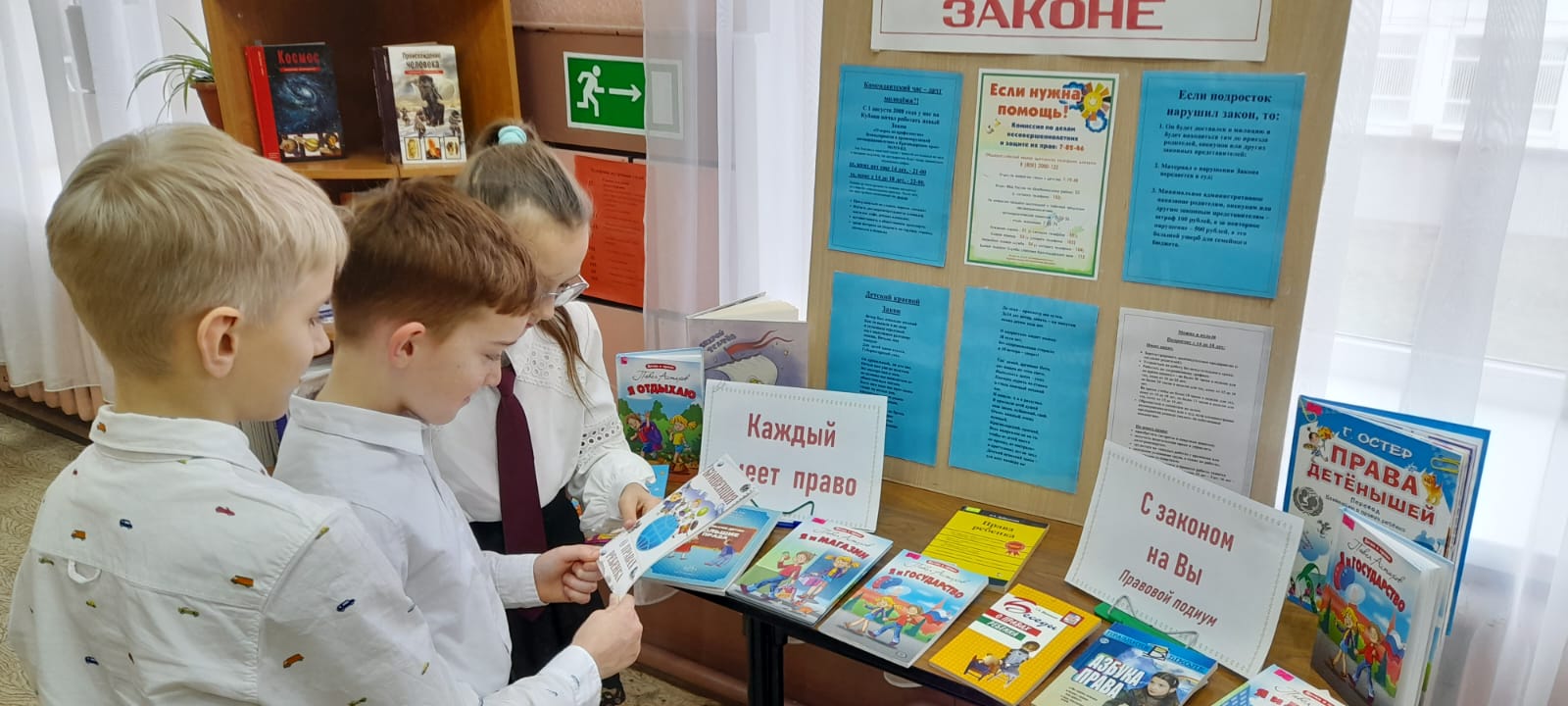 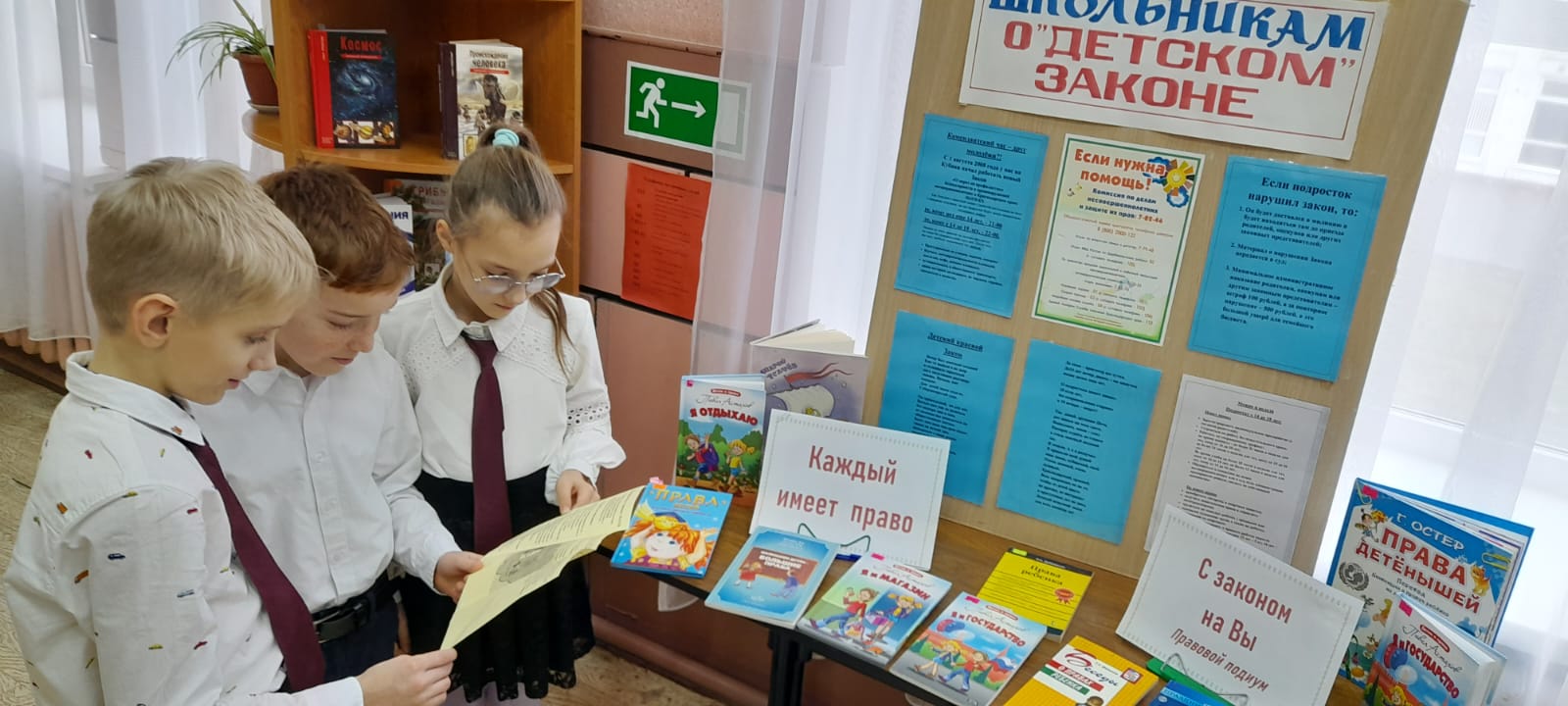 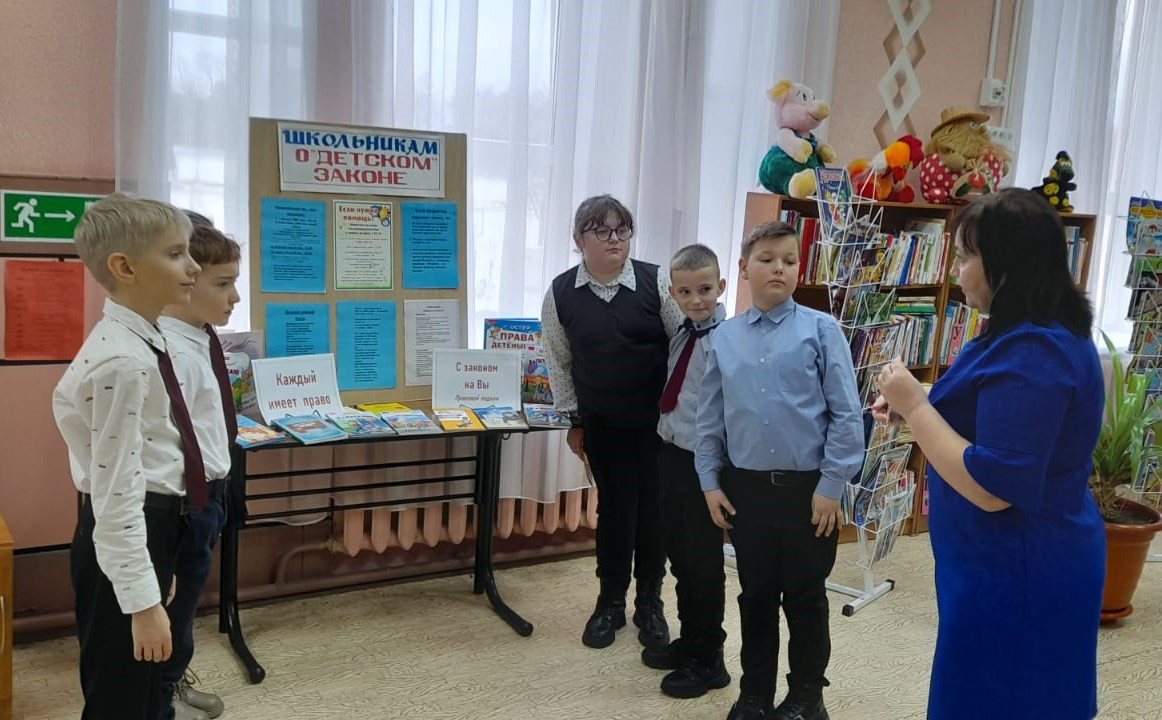 